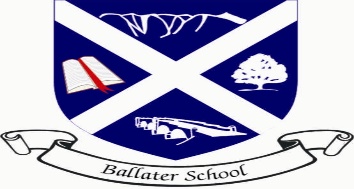 Ballater School Weekly UpdateFriday 28th January 2022We have all enjoyed the increasing daylight this week allowing us to arrive and leave each day with a bit more brightness and to enjoy some sunny days for our outside activities.IDL WeekOur classes have been working hard on their historical world cross curricular learning, finding out about Mary Queen of Scots, historical evidence in our community, castles and clans and the impact of World War Two on our community. Our classes will start their IDL reflection of learning next Thursday with Wednesday 9th February being our sharing the learning day. We will of course share as much as we can with you from our IDL weeks.HolidaysA reminder that the school and nursery will be closed to pupils on the following dates for a combination of holidays and in-service days in February:Thursday 10th February- Occasional day holiday- Aboyne NetworkFriday 11th February – Occasional day holiday- Aboyne NetworkMonday 14th February – Mid Term holiday- Aberdeenshire wideTuesday 15th February – In-service day- staff onlyWednesday 16th February – In- Service Day- staff onlyIn addition, we have been advised of a change to holiday dates in term 4The May Day holiday (Monday 3rd May) is now to be taken on Thursday 2nd June with an additional date on Friday 3rd of June. Both June 2nd and 3rd are to commemorate the Queen’s Platinum Jubilee.Coincidentally, we have an occasional day holiday on Monday 6th June. This will allow everyone a nice long weekend to enjoy the festivities of the jubilee.P7 Fundraising- from P7!P7 pupils will be selling hot buttered toast on Friday mornings at break time to raise money for the P7 Leaver Hoodies. Toast sales will start on Friday 4th February – next week.A whole slice will cost 50p and a half slice 25p.Dietary requirements will be included.Have a great weekend!The Ballater School and Nursery team.